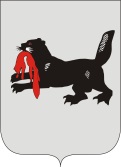 ИРКУТСКАЯ ОБЛАСТЬСЛЮДЯНСКАЯТЕРРИТОРИАЛЬНАЯ ИЗБИРАТЕЛЬНАЯ КОМИССИЯг. СлюдянкаО предложении кандидатуры в состав                  Молодежной избирательной комиссии Иркутской областиНа основании постановления Избирательной комиссии Иркутской области от 4 февраля 2021 года №106/876 «О Молодежной избирательной комиссии Иркутской области», пункта 6 положения о Молодежной избирательной комиссии Иркутской области, утвержденного постановлением Избирательной комиссии Иркутской области от 22 мая 2014 года № 46/674, руководствуясь статьей 10 Закона Иркутской области от 11 июля 2008 года № 41-оз «О территориальных избирательных комиссиях Иркутской области», Слюдянская территориальная избирательная комиссия                                                    РЕШИЛА:Предложить кандидатуру  Емельянцева Дмитрия Сергеевича, 2003 года рождения, учащегося 11 класса частного общеобразовательного учреждения «Школа-интернат №23 среднего общего образования ОАО «РЖД», для назначения членом  Молодежной избирательной комиссии Иркутской области с правом решающего голоса.Разместить настоящее решение на официальном сайте администрации Слюдянского муниципального района: http://www.sludyanka.ru/ в разделе «Избирательная комиссия».                                                                                                                                            Председатель Слюдянской территориальной избирательной комиссии		                                                                        Н.Л. ЛазареваСекретарь Слюдянской территориальной избирательной комиссии						                                   Н.Л. ТитоваР Е Ш Е Н И ЕР Е Ш Е Н И Е04 марта 2021 года№ 5/34